External examiner agreement 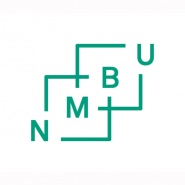 Agreement of assessment - between the responsible faculty and external examiner By signing this agreement, the external examiner confirms that the person in question is familiarized with the applicable laws and rules for the examiner’s assessment. Please attach a short CV to this agreement.The faculty must file the approved and signed agreement in P360.Remuneration for the assessment is in accordance with NMBU's fee rates.FacultyFacultyFaculty (employer)External examinerExternal examinerNamePersonal ID no.AddressPost boxE-mail addressMobil phonePlace of workPosition / level of competenceBank account number for paymentExternal examiner consent and obligationBy signing this agreement: I consent to the registration of my personal data in necessary NMBU systems.
I consent to the use of operating logs to identify my use of the computer system as described in NMBU's ICT regulations.I agree to follow: NMBUs ICT-regulations (PDF)Academic Regulations for NMBUAct relating to universities and university colleges available at Lovdata.Regulations relating to duty of secrecy cf. public administration act available at Lovdata.I agree to use only information that is relevant to my work at NMBU and in accordance with the agreements I have entered into.
I agree to report to the faculty when the basis for the agreement expires.Assessment Assessment Teaching-/ examination periodCensoring/ evaluation of following courses/ assignmentsSignaturesSignaturesSignaturesDate:Signature:Faculty (employer)External examiner (employee)Faculty (employer) fills in NMBU’s debit accountFaculty (employer) fills in NMBU’s debit accountAccountProject no.Work areaPlace codeComment/ message